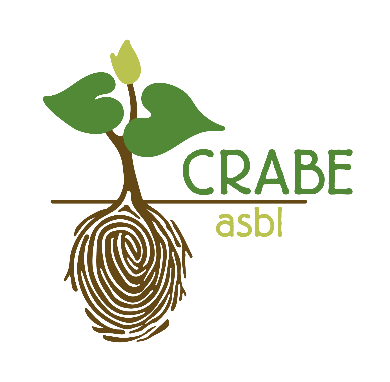 Offre d’emploiL’asbl CRABE recruteun.e  formateur.trice FPACDI L’association CRABEL’asbl CRABE vise à rendre la vie commune solidaire et à participer à une société basée sur la collaboration, le partage de savoirs et le respect de l’environnement. Ses activités et ses actions soutiennent une démarche de transition sociale et environnementale.Pionnière dans le développement des formations dans les métiers verts mais aussi d’alternatives sociales et culturelles liées à l’environnement, l’association repose sur une équipe pluridisciplinaire d’une quinzaine de personnes.Agréé Centre d’Insertion Socio-Professionnelle (CISP) et Formation Professionnelle Agricole (FPA), le Crabe propose :des formations aux métiers verts notamment pour des personnes en insertion socio-professionnelle  – 4 filières :  Cultive ton projet (CTP), Reconnecte-toi, Eco-jardinage et Maraîchage biologique ;une formation professionnelle agricole pour des futurs entrepreneurs en maraîchage biologique.Contexte spécifiqueLa filière de « Formation Professionnelle Agricole » est financée conjointement par la Région wallonne dans le cadre d’un appel à projet depuis 2008 mais également par le Forem (Centre de compétences Métiers Verts) dans le cadre d’un marché public annuel.Aujourd’hui, la Formation Professionnelle Agricole est structurée en 3 types de cours : Cours de Techniques Agricoles (TA) Cours de Gestion et Economie Agricole (GEA)Deux stages Cours de PerfectionnementLes cours de TA et GEA ainsi que les stages forment un bloc d’une année pour des porteurs de projets de production horticole biologique sur petite surface. L’objectif de cette formation en alternance (cours+stages) est de donner un maximum d’outils contribuant à l’autonomie de l’apprenant dans la réussite de son projet d’installation ou de recherche d’emploi dans le secteur du maraichage/ horticulture biologique.Les cours de perfectionnement, sous forme de modules courts (1-3 jours) sur des thématiques ciblées, s’adressent principalement à des producteurs horticoles biologiques déjà installés.Mission et objectifs principauxLe.la formateur.trice FPA intervient dans le cadre de la formation « Installation en maraîchage bio ». Il.elle a pour mission : de dispenser certains des cours du programme qui visent à développer chez les apprenants des aptitudes nécessaires à la vie professionnelle ainsi que des compétences techniques spécifiques à l’agriculture biologique, en particulier le maraichage/horticulture bio. Ces formations de TA ou GEA sont principalement théoriques avec des visites de terrain ;de conseiller/accompagner les apprenants dans la construction de leur projet professionnel ;de coordonner, en binôme avec la coordinatrice FPA, l’organisation des cours : horaire, formateurs externes, visites de fermes ainsi que la supervision des stages pratiques ; de contribuer à l’évolution du parcours de formation en fonction du contexte propre au secteur professionnel de l’agriculture biologique.Il.elle veille à transmettre les valeurs et l’approche de l’institution dans le cadre de son travail.Il.elle veille à harmoniser et coordonner ses actions avec celles des autres membres de l'équipe de travail et des autres départements/filières de formation.Principales relations de travailLe.la formateur.trice  FPA travaille sous la responsabilité directe de la coordinatrice FPA.Il.elle collabore avec les personnes des autres pôles : CISP, communication, gestion, administration des stagiaires, accueil et secrétariat et autres personnes ressources.Notre propositionEn rejoignant l’asbl Crabe, vous contribuez à :développer des dynamiques formatives et alternatives dans un secteur en développement et à permettre le lancement d’activités indépendantes dans le secteur du maraichage/horticulture bio ;enrichir l’expertise de l’association au sein d’une équipe pluridisciplinaire ;participer à des projets citoyens et sociétaux moteurs de changement, notamment la souveraineté alimentaire ;donner à chacun une place dans la société ; encourager une attitude critique et responsable de préservation de l’environnement.Profil recherchéCompétences Votre capacité à communiquer et votre aisance relationnelle permettent de vous adresser à un public adulte au parcours professionnel varié et en reconversion professionnelle ;Vos qualités de pédagogue vous permettent de transmettre efficacement des savoirs, des savoir-faire et des savoir-être aux apprenants dans le cadre d’une formation pour adultes ;Votre flexibilité et votre proactivité vous permettent de vous adapter rapidement aux imprévus liés au programme et aux profils de vos apprenants ;Votre rigueur et votre réflexion vous permettent de proposer des cours qualitatifs, structurés, avec des supports professionnels, à jour, au fait des évolutions du secteur, ainsi qu’une évolution/adaptation des outils et méthodes pédagogiques ;Par votre ouverture d’esprit et votre esprit d’analyse, vous donnez la place/vous amenez/vous confrontez les différentes manières de pratiquer le maraichage/horticulture biologique ; Votre travail en équipe avec la coordinatrice FPA donne à la filière une approche cohérente, dynamique et professionnelle. Expériences et formationsVous disposez d’une expérience d’au moins 3 ans dans le secteur du maraichage/horticulture bio ;Vous disposez d’une formation en maraichage/horticulture bio, agronomie ou équivalent (bagage scientifique requis) ;Idéalement, vous disposez d’une expérience dans la formation pour adultes ou de type pédagogique.ConnaissancesVous connaissez le domaine de l’agriculture bio, ses spécificités, ses perspectives et ses enjeux ;Vous connaissez/avez des contacts dans le réseau avec les acteurs wallons de l’agriculture bio ;Vous êtes au fait des techniques, outils d’animation et de formation pour adultes ; Vous maîtrisez les outils informatiques nécessaires à la fonction (word, excel, powerpoint, outlook, internet).ConditionsLieu de travail : Jodoigne (Liège potentiellement)Régime de travail :  3/5ème tempsType de contrat : CDISalaire suivant les barèmes de la CP 329.02 au niveau 4 + prime de fin d’annéeEntrée en fonction : printemps 2024Intéressé.e ? Envoyez votre lettre de motivation et votre CV par mail à recrutement@crabe.be avant le 08/01/2024, en mentionnant « Candidature formateur.trice FPA » en objet du mail.CRABE asblRue Sergent Sortet, 271370 JodoigneTél : 010/81 40 50www.crabe.be